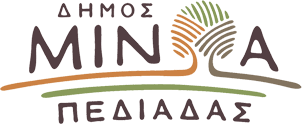 Αρκαλοχώρι, 14/03/2024Προς: ΜΜΕΔΕΛΤΙΟ ΤΥΠΟΥΣύσταση Μητρώου Τοπικών Επιχειρήσεων που εδρεύουν και δραστηριοποιούνται στο Δήμο Mινώα ΠεδιάδαςΟ Δήμος Μινώα Πεδιάδας, ανακοινώνει τη σύσταση  Μητρώου Τοπικών Επιχειρήσεων (που εδρεύουν και δραστηριοποιούνται στο Δήμο μας), προκειμένου να στελεχώσει τον τομέα παροχής υπηρεσιών και προμηθειών που απαιτούνται ετησίως, για την εύρυθμη και απρόσκοπτη λειτουργία του.Στο πλαίσιο αυτό και ενόψει του υπό έγκριση προϋπολογισμού οικονομικού έτους 2024, παρακαλούνται οι ενδιαφερόμενοι, φυσικά ή Νομικά πρόσωπα που αποτελούν δυνητικά παρόχους υπηρεσιών και προμηθειών, να δηλώσουν τη διάθεση συνεργασίας τους με το Δήμο, αναφορικά με τις παρακάτω ομάδες προϊόντων & υπηρεσιών:➡ Είδη βιβλιοπωλείου – Φωτοαντιγραφικό χαρτί Α4➡ Υπηρεσίες Εκτυπώσεων – εκδόσεων – βιβλιοδετήσεων➡ Υπηρεσίες Γραφίστα➡ Ηλεκτρονικοί Υπολογιστές & αναλώσιμα είδη Η/Υ➡ Ζωοτροφές – αναλώσιμα είδη αδέσποτων ζώων➡ Κτηνιατρικές Υπηρεσίες➡ Υπηρεσία διάθεσης χημικών τουαλετών➡ Τρόφιμα – Είδη παντοπωλείου➡ Είδη Αρτοποιείου➡ Είδη Οπωροπωλείου➡ Είδη Κρεοπωλείου➡ Είδη ηλεκτρολογικού υλικού, αυτοματισμών και φωτισμού➡ Είδη καθαριότητας & Ευπρεπισμού➡ Εταιρείες ταχυμεταφορών➡ Υπηρεσίες συντήρησης ψυκτικών μηχανημάτων – καυστήρων➡ Υπηρεσίες ηλεκτρονικών – Συστήματα Συναγερμών➡ Χρώματα – Σιδηρικά – Μέσα Ατομικής Προστασίας (Μ.Α.Π.)➡ Τζάμια - Κρύσταλλα➡ Οικοδομικά Υλικά➡ Ξυλουργικές εργασίες➡ Εργασίες συντήρησης οχημάτωνOι ενδιαφερόμενοι να αποστείλουν είτε με ηλεκτρονική αλληλογραφία (e-mail), είτε με φυσική παρουσία στο Δημοτικό κατάστημα Αρκαλοχωρίου, Δ/νση: Ελευθερίου Βενιζέλου 215, Αρκαλοχώρι, Τ.Κ. 70300 Αρμόδια υπάλληλος: κα. Καλαθάκη Μαρία, Τηλ. επικοινωνίας: 28913/40311, E-mail: kalathaki@minoapediadas.gr, τα παρακάτω προαπαιτούμενα στοιχεία των επιχειρήσεων όπως:-Επωνυμία-Α.Φ.Μ.-Διεύθυνση επιχείρησης-Τηλέφωνα & e-mail επικοινωνίας-Ονοματεπώνυμο υπευθύνου, καθώς και την ομάδα προϊόντων ή υπηρεσιών για την οποία ενδιαφέρονται να συμμετάσχουν.